ОТЧЕТо состоянии и развитии конкурентной среды на  рынках товаров и услуг Холмогорского муниципального района в 2021 году1. Состояние конкурентной среды в Холмогорском муниципальном районеОдин из основных показателей, отражающих состояние конкурентной среды  - динамика числа зарегистрированных организаций в муниципальном образовании. Согласно данным Управления Федеральной службы государственной статистики по Архангельской области и Ненецкому автономному округу (далее – Архангельскстат), по состоянию на 31.12.2021 г. в Холмогорском районе количество предприятий и организаций составило 198 единиц,  индивидуальных предпринимателей – 347.Количество хозяйствующих субъектов, зарегистрированных на территории Холмогорского районаПо сравнению с 2020 г. в 2021 г. отмечается снижение численности организаций на 2%, снижение индивидуальных предпринимателей – на 5%.Распределение организаций, зарегистрированных на территории Холмогорского района по видам экономической деятельностиАнализ распределения организаций, зарегистрированных на территории Холмогорского района, по видам экономической деятельности показал, что снижение количества организаций произошло в таких сферах деятельности как: сельское хозяйство, лесное хозяйство, охота, рыболовство и рыбоводство (на 11%), обрабатывающие производства (на 17%), строительство (на 33%), деятельность административная и сопутствующие доп. услуги (на 50%). В структуре предприятий Холмогорского района максимальную долю занимает направление «Государственное управление и обеспечение военной безопасности; социальное обеспечение» – 15,7%, далее следуют «Деятельность по операциям с недвижимым имуществом» – 13,6 %, «Сельское хозяйство, лесное хозяйство, охота, рыболовство и рыбоводство» - 12,6%, «Торговля оптовая и розничная; ремонт автотранспортных средств и мотоциклов» –11,1 %;  9,6% занимает «Образование», еще 7,6 % относятся к направлению «Обеспечение электрической энергией, газом и паром; кондиционирование воздуха».Очень незначительно представлены (менее 1 %) такие сферы как «Деятельность в области информации и связи», «Деятельность финансовая и страховая» и «Деятельность административная и сопутствующие доп. услуги».   Распределение индивидуальных предпринимателей, зарегистрированных на территории Холмогорского района, по видам экономической деятельностиАнализ распределения индивидуальных предпринимателей, зарегистрированных на территории Холмогорского муниципального района, по видам экономической деятельности показал, что снижение количества индивидуальных предпринимателей произошло в таких сферах деятельности как: сельское хозяйство (на 4%), обрабатывающие производства (на 11%), строительство (на 8%), оптовая и розничная торговля, ремонт автотранспортных средств (на 4%), транспортировка (на 5%),  деятельность предприятий общественного питания (на 11%).Около трети предпринимателей района (29,4 %) осуществляют свою деятельность в сфере оптовой и розничной торговли, ремонта автотранспортных средств. Итоги 2021 г. указывают на снижение их численности по отношению к 2020 г. на 4 ед. или 4%. И немного меньше предпринимателей трудятся в сфере транспортировки (23,6 %). Привлекательными для индивидуальных предпринимателей являются такие сферы как строительство (занято 6,3 %), сельское хозяйство  (занято 6,9 %), лесное хозяйство (занято 5,2%), обрабатывающие производства (занято 4,9%), предоставление прочих видов услуг (занято 8,6 %).Остальные сферы деятельности среди представителей малого и среднего бизнеса в муниципальном образовании менее востребованы.Распределение организаций, зарегистрированных на территории Холмогорского района по видам экономической деятельностиПо состоянию на 01.01.2022г. в Холмогорском муниципальном районе зарегистрировано 80 субъектов МСП (юридические лица), из них 2 средних предприятия, 14 малых предприятий и 64 микропредприятия.По сравнению с 2020г. в 2021г. отмечается снижение численности организаций на 3 ед. или 4%.В структуре малого бизнеса по видам экономической деятельности максимальную долю занимает направление «Торговля оптовая и розничная; ремонт автотранспортных средств и мотоциклов» - 21,3%, далее следуют, «Обеспечение электрической энергией, газом и паром; кондиционирование воздуха» - 16,3%, «Деятельность по операциям с недвижимым имуществом» - 15,0%, «Сельское  хозяйство» - 15,0%, «Лесное хозяйство» - 12,5% .Очень незначительно представлены (1,3%) такие сферы как «Образование», «Строительство»,  «Предоставление прочих видов услуг».Наблюдается увеличение количества организаций в таких сферах деятельности как: лесное хозяйство (на 11%), транспортировка и хранение (на 25%), деятельность по операциям с недвижимым имуществом (на 9%).Снижение количества организаций произошло в таких сферах деятельности как: сельское хозяйство (на 14%), обрабатывающие производства (на 20%), строительство (на 50%), торговля оптовая и розничная; ремонт автотранспортных средств и мотоциклов (на 11%).Таким образом, по итогам анализа динамики числа хозяйствующих субъектов в муниципальном образовании можно сделать следующие выводы:- в течение 2021 года произошло снижение численности хозяйствующих субъектов на 25 ед. или 4 %, в т. ч. снижение среди индивидуальных предпринимателей (на 5 %) и незначительное снижение наблюдается среди организаций (на 2 %);- наибольшее количество хозяйствующих субъектов среди организаций занято в сфере государственного управления и обеспечения военной безопасности; социального обеспечения (15,7 %), среди индивидуальных предпринимателей – сфера оптовой и розничной торговли, ремонта автотранспортных средств (29,4 %);- также распространенными сферами деятельности среди хозяйствующих субъектов являются «Сельское хозяйство, лесное хозяйство, охота, рыболовство и рыбоводство», «Предоставление прочих услуг», «Деятельность по операциям с недвижимым имуществом», «Торговля оптовая и розничная; ремонт автотранспортных средств и мотоциклов».- малое количество хозяйствующих субъектов занято в следующих сферах: «Деятельность в области информации и связи», «Деятельность финансовая и страховая», «Деятельность административная и сопутствующие доп. услуги»;- сферы образования, культуры, спорта, социального обслуживания, здравоохранения практически на 100 % представлены государственными и муниципальными учреждениями.2. Результаты мониторинга наличия (отсутствия) административных барьеров и оценки состояния конкурентной среды субъектами предпринимательской деятельности В период с ноября по декабрь 2021 года специалистами отдела экономики проведен социологический опрос среди субъектов малого и среднего предпринимательства с целью мониторинга предпринимательского климата в муниципальном образовании и выявления возможных причин, препятствующих развитию малого бизнеса. В опросе приняли участие 8 субъектов малого бизнеса. Выборка составила 2,0% от количества субъектов МСП, зарегистрированных в Холмогорском районе согласно Единого реестра субъектов МСП, что обеспечивает ее репрезентативность. Оценка состояния и развития конкурентной среды на рынках товаров и услуг Холмогорского муниципального района субъектами предпринимательской деятельностиПо структуре бизнеса, представляемого респондентами: Все опрошенные являются представителями малого бизнеса. Подавляющее количество принявших участие в опросе (63%) являются индивидуальными предпринимателями, а 37% представителями юридических лиц.В части социального статуса респондентов большая доля представлена собственниками бизнеса – 62%. Треть опрошенных составили руководители высшего звена. То есть все опрошенные являются лицами, принимающими ключевые управленческие решения..При этом абсолютное большинство предпринимателей, принявших участие в опросе (87,5%), являются представителями малого бизнеса. Большинство опрошенных также отметило, что ведет предпринимательскую деятельность достаточно давно, более 5 лет (75%), 25 % опрошенных развивает свой бизнес на протяжении 1-5 лет. По результатам опроса было выявлено, что 12% респондентов работают самостоятельно, у 50% респондентов в штате менее 15 человек, у 38% респондентов количество работников варьируется от 16 до 100 человек. Данные говорят о том, что большая часть опрошенных является представителями микро бизнеса.Большая часть опрошенных, а это 62% является представителями микро бизнеса (годовая выручка до 120 млн. рублей), 25% - малых предприятий (годовая выручка от 120 до 800 млн. рублей) и 13% средних предприятий (годовая выручка от 800 до 2000 млн. рублей).Рынок товаров (работ, услуг), на котором респонденты осуществляют свой бизнесСреди бизнесменов, принявших участие в опросе, 50% ведут предпринимательскую деятельность на территории Архангельской области и столько же на территории отдельного муниципального образования. 
Участникам опроса было необходимо указать рынок ведения предпринимательской деятельности. Основную их часть составили представители малого бизнеса сферы по реализации сельскохозяйственной продукции (37,5%). 25% - рынок обработки древесины и производства изделий из дерева. По 12,5% представители следующих сфер: племенное животноводство, оказание услуг по перевозке пассажиров и багажа легковым такси, оказание услуг по перевозке пассажиров автомобильным транспортом по межмуниципальным маршрутам регулярных перевозок. Менее трети продукции бизнеса, участвовавшего в опросе, составляют услуги (25%), производство конечной продукции – 25% (в 2020 году – 25%). Основной продукцией для 50% опрошенных респондентов является сырье или материалы для дальнейшей переработки (в 2020 году – 37%). По оценке респондентами уровня конкуренцииСогласно результатам анкетирования 62% опрошенных указывают, что их предприятия имеют от 1 до 5 конкурентов (2020 год – 57%), 38% респондентов говорят о том, что у них большое количество конкурентов. Для большинства опрошенных (37,5 %), количество конкурентов бизнеса на рынке услуг за последние 3 года увеличилось незначительно. 25% респондентов отметили значительное увеличение конкурентов на рынках. 25% опрошенных считают, что количество конкурентов бизнеса на рынке услуг не изменилось. 12,5% отметили незначительное сокращение конкурентов.Управление конкурентоспособностью предполагает совокупность мер по систематическому совершенствованию выпускаемой продукции и оказываемых услуг, постоянному поиску новых каналов его сбыта, новых групп покупателей, улучшению сервиса, рекламы. В рамках мониторинга респондентам предложили указать способы повышения конкурентоспособности, которые использовала организация за последние 3 года. Опрос показал, что большая часть респондентов для повышения конкурентоспособности приобретала машины и оборудование (50%), проводили обучение персонала (50%), использовали новые способы продвижения продукции (12,5%), расширяли ассортимент продукции (12,5%). 12,5% респондентов ответили, что ничего не предпринимали для повышения конкурентоспособности.Условия ведения бизнеса по уровню конкуренцииЗа прошедший год доля тех, кто испытывает высокую конкуренцию, снизился и составил 38% (2020 год – 42,9%), вместе с тем процент испытывающих умеренную конкуренцию возрос и составил 38% (2020 год – 28,6 %). Кроме того, наблюдается снижение доли респондентов, отметивших, что при ведении бизнеса они сталкиваются со слабой конкуренцией – 25% (2020 год – 28,6%).Общие условия ведения бизнеса в Архангельской области половина опрошенных оценивают как удовлетворительные, 37% - неудовлетворительные. Для 13% респондентов, общие условия ведения предпринимательской деятельности Архангельской области являются плохими.Все 100% опрошенных считают, что начать с нуля новый бизнес в Архангельской области сложно..Оценка уровня конкуренции на рынках Холмогорского районаОценка состояния конкуренции и конкурентной среды на товарных рынках Холмогорского района показал, что высокая конкуренция присутствует на таких рынках как: рынок медицинских услуг, рынок услуг розничной торговли лекарственными препаратами, медицинскими изделиями и сопутствующими товарами, рынок оказания услуг по перевозке пассажиров и багажа легковым такси, рынок услуг связи, в том числе услуг по предоставлению широкополосного доступа к информационно-телекоммуникационной сети «Интернет», рынок туристских услуг.Большая часть респондентов (75%) оценили как умеренную конкуренцию на рынке реализации сельскохозяйственной продукции. 50 % опрошенных считают умеренную конкуренцию на следующих рынках: рынок обработки древесины и производства изделий из дерева, рынок туристских услуг.Значительная часть респондентов отметила, что конкуренция отсутствует на следующих рынках: рынок услуг дошкольного образования,  рынок услуг общего образования, рынок услуг среднего профессионального образования, рынок услуг дополнительного образования детей, рынок услуг детского отдыха и оздоровления, рынок психолого-педагогического сопровождения детей с ограниченными возможностями здоровья, рынок легкой промышленности, рынок производства кирпича, бетона, ранок социальных услуг, рынок медицинских услуг, рынок услуг розничной торговли лекарственными препаратами, медицинскими изделиями и сопутствующими товарами.Уровень конкуренции на товарных рынках Холмогорского района по оценке предпринимателей (в % от общего числа)Оценка субъектами малого и среднего бизнеса административных барьеров при ведении бизнесаОдин из блоков анкетного опроса предпринимателей был посвящен существующим административным барьерам при ведении бизнеса. Респондентам предлагалось детально оценить деятельность ведомств 
и контрольно-надзорных органов, взаимодействующих с субъектами предпринимательства.Структура ответов по видам административных ограничений у опрошенных респондентов распределилась следующим образом.Наибольшую трудность у предпринимателей вызывает нестабильность российского законодательства, регулирующего предпринимательскую деятельность (87,5%), а также высокий уровень налогообложения (87,5%). К числу серьезных проблем предприниматели отнесли ограничение/сложность доступа к поставкам товаров, оказанию услуг и выполнению работ в рамках государственных (муниципальных) закупок (25%), сложность получения доступа к земельным участкам (12,5%), сложность приобретения зданий, помещений, сооружений (в собственность или в аренду), относящихся к муниципальной (государственной) собственности (12,5%), необходимость установления партнерских отношений с органами власти (12,5%), ограничение органами власти инициатив по организации совместной деятельности малых предприятий (12,5%).Вместе с тем, отсутствие ограничений отметили 12,5% от общего числа опрошенных.Административные барьеры, %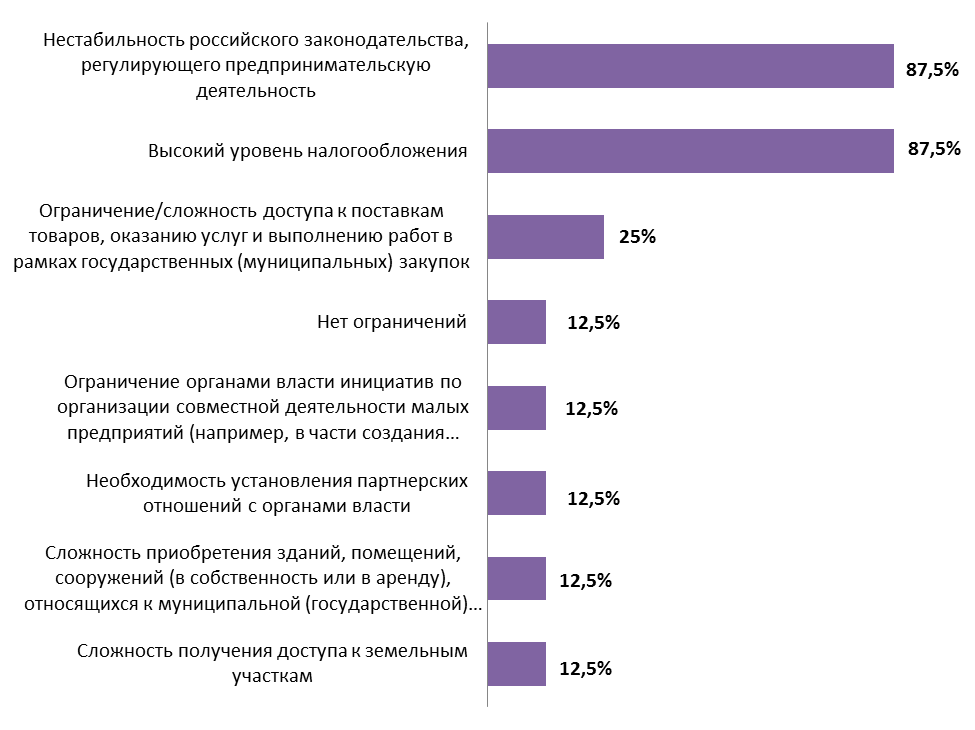 В рамках опроса предприниматели охарактеризовали деятельность органов власти на рынке, который представляет организация. Анализ ответов респондентов показал, что 37% опрошенных скорее удовлетворены деятельностью органов власти, по 25% - скорее не удовлетворены и затрудняются ответить. Доля участников опроса, которые не удовлетворены деятельностью органов власти, составила 13%.Оценка респондентами уровня административных барьеров на рынке, в течение последних 3 лет.То, что уровень и количество административных барьеров не изменилось, отметили 37% респондентов. Также 37 % опрошенных считают, что бизнесу стало сложнее преодолевать административные барьеры, чем раньше.Далее предпринимателям предложили указать, в какие надзорные органы в 2020 году они обращались. За защитой своих прав в надзорные органы обратились 25 % респондентов от общего числа опрошенных.50% респондентов обращались в органы власти Архангельской области и 50 % в органы местного самоуправления.Половина респондентов ответили, что по результатам обращения в надзорные органы проблема была решена частично. При этом 50% респондентов отметили, что не смогли решить свою проблему при обращении в надзорные органы.В ходе опроса были выявлены и те актуальные меры, которые, по мнению предпринимателей, будут способствовать развитию конкуренции в Холмогорском районе. Как видно из диаграммы, в числе первоочередных мер, предприниматели видят: помощь начинающим предпринимателям – 71,4% (отметили 5 респондентов);повышение открытости процедур региональных и муниципальных конкурсов и закупок – 57,1% (отметили 4 респондента);создание системы информирования населения о работе различных компаний, защите прав потребителей и состоянии конкуренции – 42,9% (отметили 3 респондента);контроль работы естественных монополий (водоснабжение, электро- и теплоснабжение) – 42,9% (отметили 3 респондента);обеспечение добросовестной конкуренции – 28,6% (отметили 2 респондента);создание условий для развития социального предпринимательства – 28,6% (отметили 2 респондента);ведение учета обращений граждан, связанных с проблемами развития конкуренции – 14,3% (отметил 1 респондент).Меры, способствующие развитию конкуренции, %Оценка субъектами МСП качества услуг субъектов естественных монополийВ рамках мониторинга предпринимателям предложили оценить характеристики услуг субъектов естественных монополий в Архангельской области по следующим критериям: сроки получения доступа, сложность (количество) процедур подключения, стоимость подключения. На диаграммах ниже приведено распределение ответов респондентов в процентах от общего числа опрошенных, по каждому субъекту естественных монополий.Из диаграммы следует, что в наибольшей степени предприниматели  удовлетворены сроками получения доступа услуг водоочистки, услуг водоснабжения, водоотведения, услуг теплоснабжения, услуг электроснабжения (50-57%).По мнению предпринимателей, наиболее легкими в подключении признаны услуги водоснабжения, водоотведения, услуги водоочистки, услуги теплоснабжения и услуги электроснабжения.Из диаграммы следует, что большинство респондентов удовлетворены стоимостью  подключения услуг водоснабжения, водоотведения, услуг водоочистки, услуг телефонной связи (37,5-43%), в наименьшей – стоимостью подключения услуг газоснабжения (13 %).Респондентам также предлагалось оценить, как изменилась сложность (количество) процедур подключения услуг субъектов естественных монополий, предоставляемых по месту ведения бизнеса, за последние 5 лет.Распределение ответов респондентов представлено ниже.Наибольшее количество респондентов  отметило, что сложность (количество) процедур подключения услуг субъектов естественных монополий не изменилось. В рамках проводимого мониторинга субъектам МСП также предложили оценить качество услуг субъектов естественных монополий в Архангельской области. Большая часть респондентов отметила, что качество не изменилось в отношении  услуг теплоснабжения, телефонной связи, газоснабжения. 14 % респондентов отмечают ухудшение качества услуг электроснабжения. При этом половина опрошенных респондентов отметили ухудшение качества услуг водоснабжения, водоотведения и водоочистки.Оценка качества услуг субъектов естественных монополий (в % от общего числа респондентов)Также респондентам предлагалось ответить на вопрос: «С какими проблемами Вы столкнулись при взаимодействии с субъектами естественных монополий?»Мнения респондентов разделились следующим образом:37,5% опрошенных отметили, что не сталкивались с подобными проблемами. Столкнулись с такими проблемами, как навязывание дополнительных услуг (25%) и взимание дополнительной платы (12,5%). Доступность заемных финансовых ресурсовОценивая доступность заемных финансовых ресурсов для открытия и ведения предпринимательской деятельности, половина опрошенных (50%) не удовлетворены доступностью заемных финансовых средств.Для открытия и ведения предпринимательской деятельности подавляющее большинство респондентов  (62%) используют банковские кредиты, 38% - займы у других организаций.Респондентам предлагалось ответить на вопрос: «Как, по вашему мнению, изменилась доступность заемных финансовых ресурсов для открытия и ведения предпринимательской деятельности за истекший год?»Из диаграммы видно, что большинство опрошенных (63%) считает, что доступность заемных финансовых ресурсов для открытия и ведения предпринимательской деятельности за истекший год не изменилась.3. Результаты мониторинга удовлетворенности потребителей            качеством товаров (работ, услуг) и ценовой конкуренцией на рынках Холмогорского района3.1. Общая информация о проведении опроса потребителей  товаров, работ и услуг на товарных рынках Холмогорского районаВ рамках оценки конкурентоспособности был проведен опрос потребителей в 13 муниципальных образованиях Холмогорского района. Общая выборка составила 34 респондента.Распределение респондентов по муниципальным образованиямРаспределение по гендерному признакуИз общего числа опрошенных лиц женщины составили 85% , мужчины – 15% (2020 год соответственно 93,7 % и 6,3 %).Распределение по возрастному признакуБольшинство респондентов (50%)  принадлежат к возрастной группе от 36 до 50 лет (2020 год – 35 %), 32% респондентов – в возрасте старше 50 лет (2020 год – 43 %), 18% – от 18 до 35 лет (2020 год – 22 %).Распределение по уровню образованияИз общего числа потребителей, принявших участие в опросе, имеют высшее образование – 79%, среднее специальное – 18%, общее образование – 3%.Структура занятости респондентовПо социальному статусу все респонденты являются работающими.Информация о количестве детей,  %То есть в опросе преимущественно приняли участия лица, имеющие детей, что позволит оценить уровень развития конкуренции на «детских» рынках региона.Распределение по уровню доходов44% опрошенных имеют среднемесячный доход на 1 члена семьи свыше 20 тысяч рублей, 29% – от 15 до 20 тысяч рублей,  27% – от 7 до 15 тысяч рублей.Анализ полученных данных позволяет говорить о том, что преимущественно в опросе приняли участие работающие женщины в возрасте от 36 лет и старше (экономически активное население) с высшим образованием, имеющие 1 – 2 детей, со средним месячным доходом на одного члена семьи свыше 20 тыс. рублей. В сравнении с предыдущим годом усредненный портрет респондента практически не изменился, это позволит выявить качественные динамические изменения.3.2. Оценка удовлетворенности потребителей выбором товаров, работ и услуг на изучаемых рынках.Респондентам предложили оценить, насколько изменился уровень цен, качество и возможность выбора товаров и услуг на товарных рынках Холмогорского района за последние 3 года.Из диаграммы наглядно видно, что в целом уровень удовлетворенности потребителей возможностью выбора товаров, работ и услуг снизился. В наибольшей степени потребители не удовлетворены возможностью выбора на рынке медицинских услуг, услуг по сбору и транспортированию твердых коммунальных отходов, услуг связи, в том числе услуг по предоставлению широкополосного доступа к сети «Интернет», услуг по перевозке пассажиров автомобильным транспортом по муниципальным маршрутам регулярных перевозок, услуг по перевозке пассажиров и багажа легковым такси на территории Холмогорского района.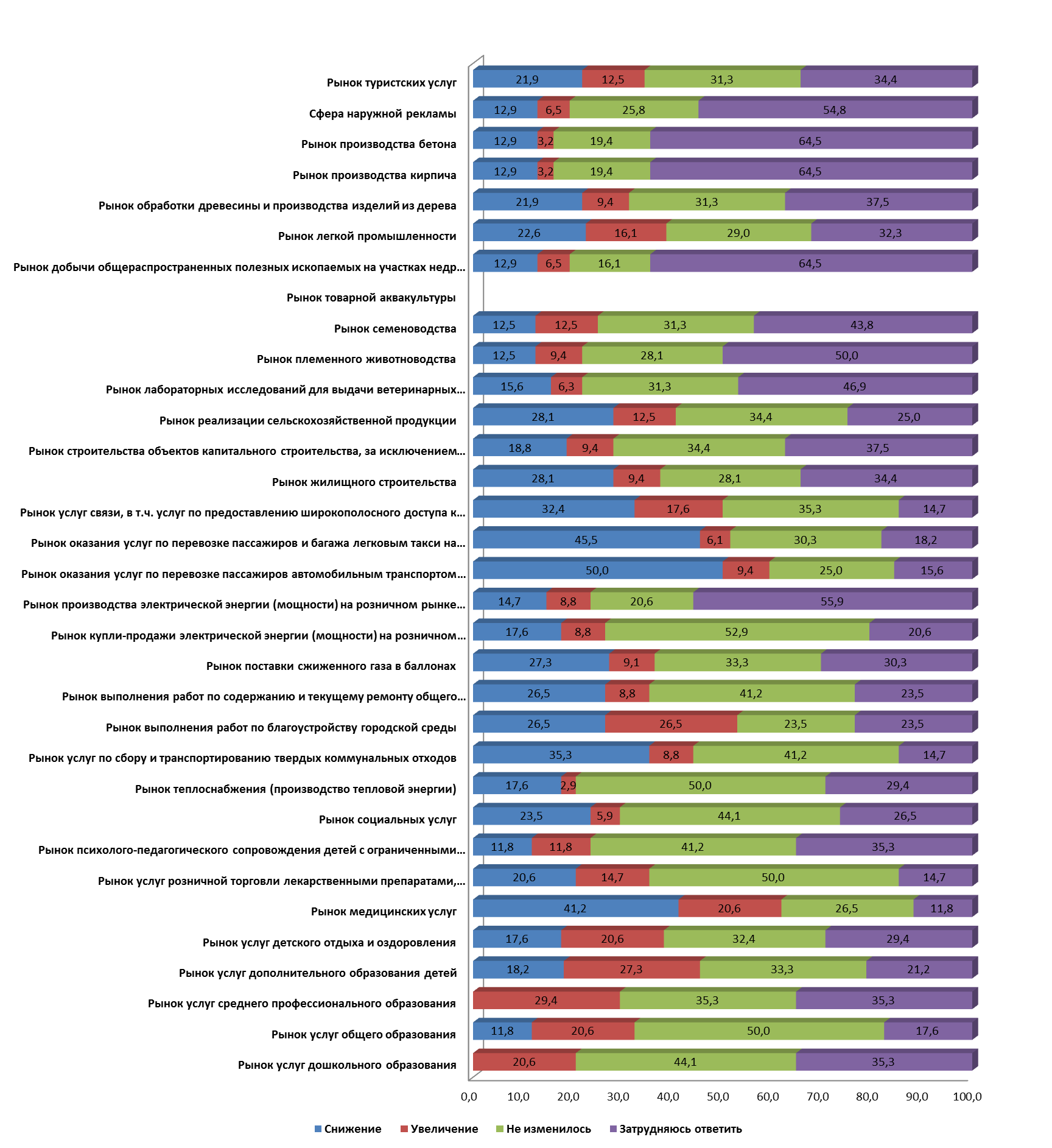 3.3. Оценка удовлетворенности потребителей качеством товаров, работ и услуг на изучаемых рынках.В таблице представлен перечень рынков в соответствии с оценкой потребителями динамики качества товаров и услуг за последние 3 года. В число рынков, на которых, по мнению респондентов, качество товаров и услуг возросло, входит:рынок дошкольного образования,рынок услуг дополнительного образования детей,рынок выполнения работ по благоустройству городской среды.Наименее значимые изменения в качестве товаров произошли на рынках: услуг общего образования, медицинских услуг, реализация сельскохозяйственной продукции, услуг среднего профессионального образования, услуг детского отдыха и оздоровления, психолого- педагогического сопровождения детей с ограниченными возможностями здоровья. В то же время качество товаров и услуг снизилось на рынках медицинских услуг (52,9 % опрошенных), услуг связи, в том числе услуг по предоставлению широкополосного доступа к сети «Интернет» (55,9% опрошенных), рынок жилищного строительства (50% опрошенных).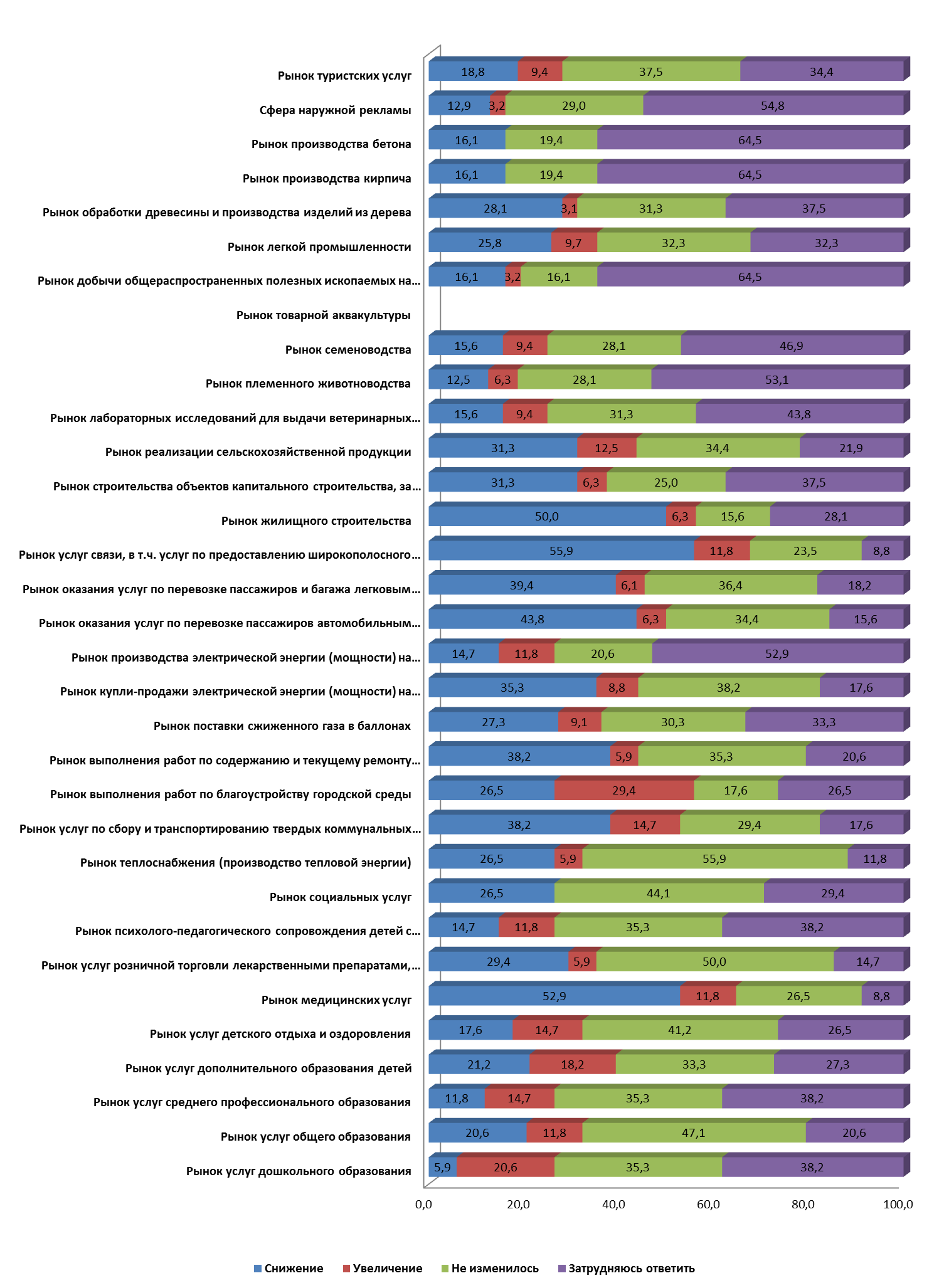 3.4. Оценка удовлетворенности потребителей  уровнем цен товаров, работ и услуг.Потребители за прошедшие три года ощутили рост цен на товары и услуги практически на всех изучаемых рынках.Наибольший рост цен потребители указали по следующим рынкам: рынок теплоснабжения (70,6% опрошенных), рынок купли-продажи электрической энергии (мощности) на розничном рынке электрической энергии (мощности) (70,6%), рынок оказания услуг по перевозке пассажиров автомобильным транспортом по муниципальным маршрутам регулярных перевозок (65,6%), рынок  оказания услуг по перевозке пассажиров и багажа легковым такси (63,6%), рынок оказания услуг розничной торговли лекарственными препаратами (61,8 %), рынок выполнения работ по содержанию и текущему ремонту общего имущества собственников помещений в многоквартирном доме (61,8%). 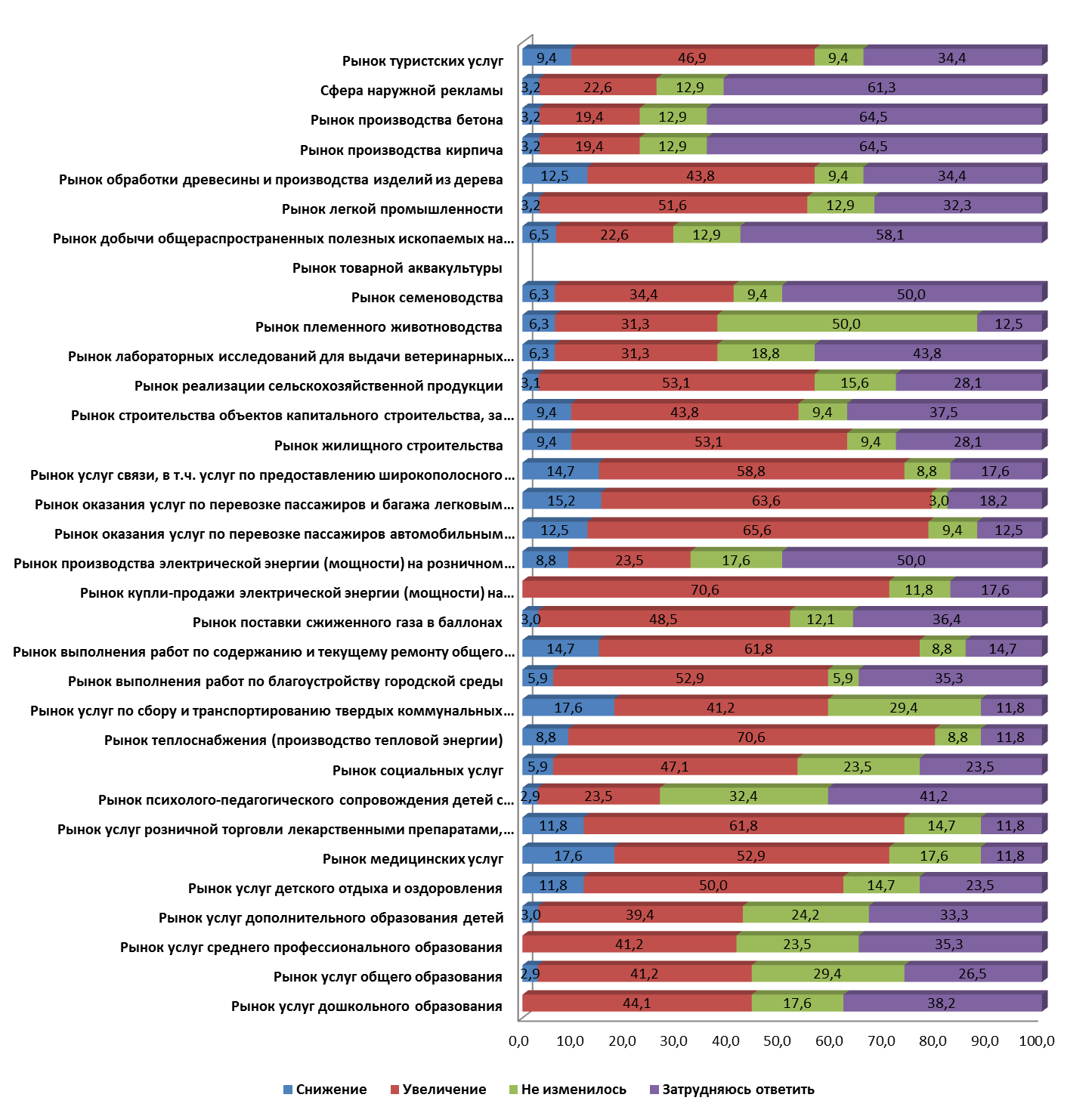 Таким образом, повышение цен на товары и услуги отмечают более 
60 % потребителей. При этом повышение качества оценили только (в среднем) порядка 10 % потребителей, большинство же свидетельствует о снижении уровня качества товаров и услуг. 3.5. Обращение в надзорные органы за защитой прав предпринимателейПри оценке потребителями удовлетворенности характеристиками товаров, работ и услуг предлагалось ответить на вопрос: «Обращались ли Вы в отчетном году в надзорные органы за защитой прав потребителей». Подавляющее большинство респондентов дали отрицательный ответ (93,9%).В свою очередь среди тех, кто обращался, обращения были направлены в органы власти региона и органы судебной власти.Обращения потребителей в надзорные органы, %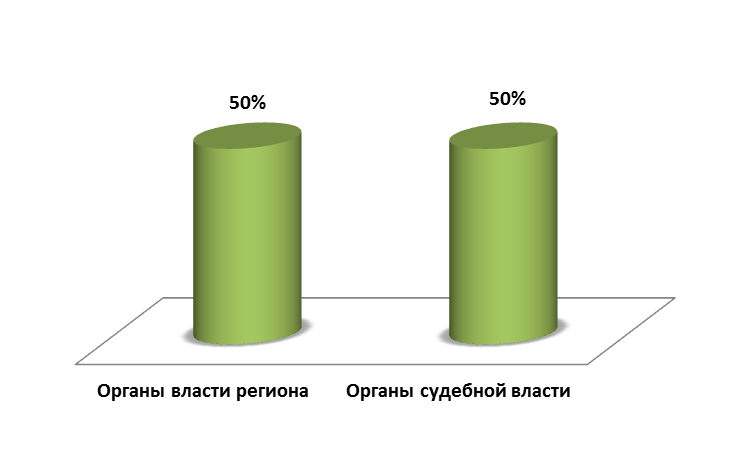 Также респондентам предлагалось ответить на вопрос: «На что, по вашему мнению, должна быть направлена работа по развитию конкуренции в первую очередь».72,7% опрошенных отметили,  что в первую очередь работа по развитию конкуренции должна быть направлена на обеспечение качества производимой и продаваемой продукции (товаров, работ и услуг), 48,5%  –контроль работы естественных монополий (водоснабжение, электро- и теплоснабжение) , 42,4% - создание условий для увеличения хозяйствующих субъектов на рынках Архангельской области.3.6. Результаты мониторинга деятельности субъектов естественных монополий на территории Холмогорского районаНаселение  в целом положительно оценивают качество услуг в сфере естественных монополий на территории района. В наибольшей степени массовый потребитель удовлетворен качеством услуг теплоснабжения (87,1%) и электроснабжения (75,9%).С точки зрения качества предоставления услуг монополии в сфере водоснабжение, водоотведение, газоснабжение и телефонная связь оцениваются респондентами приблизительно в равной степени: примерно половина опрошенных удовлетворены данными услугами. Качеством услуг водоочистки не удовлетворено 63,3 % потребителей.Оценка населением качества предоставления услуг ЖКХ, %При взаимодействии с субъектами естественных монополий потребители сталкиваются с рядом проблем. К числу серьезных проблем потребители отнесли навязывание дополнительных услуг, взимание дополнительной платы и проблемы с заменой приборов учета. 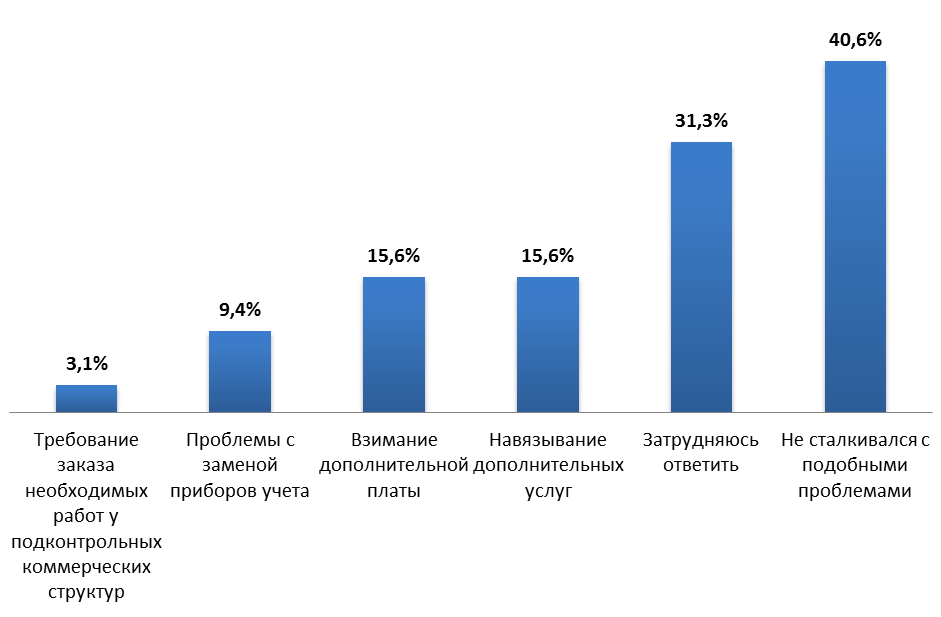 Наименование показателя2020 г.2021 г.2021 г. к 2020 г.Количество организаций, ед.20319898Количество индивидуальных предпринимателей, ед.36734795Всего57054596Вид экономической деятельностиКоличество организаций, ед.Количество организаций, ед.2021 г. к 2020 г., %Доля организаций в общей численности организаций в 2021 г.Вид экономической деятельности2020 г.2021 г.2021 г. к 2020 г., %Доля организаций в общей численности организаций в 2021 г.Сельское хозяйство, лесное хозяйство, охота, рыболовство и рыбоводство282589 12,6 Добыча полезных ископаемых----Обрабатывающие производства6583 2,5 Обеспечение электрической энергией, газом и паром; кондиционирование воздуха1515100 7,6 Водоснабжение; водоотведение, организация сбора и утилизации отходов, деятельность по ликвидации загрязнений551002,5 Строительство32671,0Торговля оптовая и розничная; ремонт автотранспортных средств и мотоциклов2222100 11,1 Транспортировка и хранение45125 2,5 Деятельность гостиниц и предприятий общественного питания22100 1,0 Деятельность в области информации и связи11100 0,5 Деятельность финансовая и страховая11100 0,5 Деятельность по операциям с недвижимым имуществом2627104 13,6 Деятельность профессиональная, научная и техническая22100 1,0 Деятельность административная и сопутствующие доп. услуги2150 0,5 Государственное управление и обеспечение военной безопасности; социальное обеспечение313110015,7 Образование1919100 9,6 Деятельность в области здравоохранения и социальных услуг33100 1,5 Деятельность в области культуры, спорта, организации досуга и развлечений44100 2,0 Предоставление прочих видов услуг292896 14,1 Итого:20319898 -Вид экономической деятельностиКоличество ИП, ед.Количество ИП, ед.2021 г. к 2020 г., %Доля ИП в общей численности ИП в 2021 годуВид экономической деятельности2020 г.2021 г.2021 г. к 2020 г., %Доля ИП в общей численности ИП в 2021 годуСельское хозяйство2524966,9 Лесное хозяйство1818100 5,2 Рыболовство22100 0,6 Обрабатывающие производства191789 4,9 производство пищевых       продуктов5360 0,9 производство текстильных изделий2150 0,3 обработка древесины661001,7 прочее671172,0 Обеспечение электрической энергией22100 0,6 Строительство2422926,3 Оптовая и розничная торговля, ремонт автотранспортных средств1061029629,4 Транспортировка86829523,6 Деятельность предприятий общественного питания9889 2,3 Деятельность в области информации и связи35167 1,4 Деятельность финансовая и страховая55100 1,4 Деятельность по операциям с недвижимым имуществом351671,4 Деятельность профессиональная77100 2,0 Деятельность административная и сопутствующие доп. услуги1313100 3,7 Образование 23150 0,9 Водоснабжение; водоотведение, организация сбора и утилизации отходов, деятельность по ликвидации загрязнений 11100 0,3 Деятельность в области здравоохранения11100 0,3 Предоставление прочих видов услуг4130738,6 Итого:36734795 -Вид экономической деятельностиКоличество организаций, ед.Количество организаций, ед.Количество организаций, ед.Количество организаций, ед.2021г. к 2020г., %2021г. к 2020г., %Доля организаций в общей численности организаций в 2021г.Доля организаций в общей численности организаций в 2021г.Вид экономической деятельности2020г.2020г.2021г.2021г.2021г. к 2020г., %2021г. к 2020г., %Доля организаций в общей численности организаций в 2021г.Доля организаций в общей численности организаций в 2021г.Вид экономической деятельностивсегов т. ч. МСПвсегов т. ч. МСП всегов т. ч. МСПвсегов т. ч. МСПСельское хозяйство28142512898612,615,0Лесное хозяйство28925108911112,612,5Добыча полезных ископаемыхОбрабатывающие производства655483802,55,0Обеспечение электрической энергией, газом и паром; кондиционирование воздуха151315131001007,616,3Водоснабжение; водоотведение, организация сбора и утилизации отходов, деятельность по ликвидации загрязнений52521001002,52,5Строительство322167501,01,3Торговля оптовая и розничная; ремонт автотранспортных средств и мотоциклов221922171008911,121,3Транспортировка и хранение44551251252,56,3Деятельность гостиниц и предприятий общественного питания22221001001,02,5Деятельность в области информации и связи111000,5Деятельность финансовая и страховая111000,5Деятельность по операциям с недвижимым имуществом2611271210410913,615,0Деятельность профессиональная, научная и техническая221001,0Деятельность административная и сопутствующие доп. услуги21500,5Государственное управление и обеспечение военной безопасности; социальное обеспечение313110015,7Образование1911911001009,61,3Деятельность в области здравоохранения и социальных услуг331001,5Деятельность в области культуры, спорта, организация досуга и развлечений441002,0Предоставление прочих видов услуг2912819710014,11,3Итого20383198809896Высокая конкуренцияУмеренная конкуренцияСлабая конкуренцияКонкуренция отсутствуетРынок услуг дошкольного образования12,587,5Рынок услуг общего образования12,587,5Рынок услуг среднего профессионального образования12,587,5Рынок услуг дополнительного образования детей12,587,5Рынок услуг детского отдыха и оздоровления12,587,5Рынок медицинских услуг12,512,575Рынок услуг розничной торговли лекарственными препаратами, медицинскими изделиями и сопутствующими товарами12,512,575Рынок психолого-педагогического сопровождения детей с ограниченными возможностями здоровья16,783,3Рынок социальных услуг16,766,7Рынок теплоснабжения (производство тепловой энергии)28,628,6Рынок услуг по сбору и транспортированию твердых коммунальных отходов202060Рынок выполнения работ по благоустройству городской среды2537,5Рынок выполнения работ по содержанию и текущему ремонту общего имущества собственников помещений в многоквартирном доме2562,5Рынок поставки сжиженного газа в баллонах2060Рынок купли-продажи электрической энергии (мощности) на розничном рынке электрической энергии (мощности)2537,5Рынок производства электрической энергии (мощности) на розничном рынке электрической энергии (мощности), включая производство электрической энергии (мощности) в режиме когенерации12,550Рынок оказания услуг по перевозке пассажиров автомобильным транспортом по муниципальным маршрутам регулярных перевозок252550Рынок оказания услуг по перевозке пассажиров и багажа легковым такси12,52537,5Рынок услуг связи, в том числе услуг по предоставлению широкополосного доступа к информационно-телекоммуникационной сети "Интернет"252550Рынок жилищного строительства (за исключением Московского фонда реновации жилой застройки и индивидуального жилищного строительства)202060Рынок строительства объектов капитального строительства, за исключением жилищного и дорожного строительства202060Рынок архитектурно-строительного проектирования202060Рынок реализации сельскохозяйственной продукции7513Рынок лабораторных исследований для выдачи ветеринарных сопроводительных документов202060Рынок племенного животноводства252550Рынок семеноводства252550Рынок товарной  аквакультуры2512,562,5Рынок добычи общераспространенных полезных ископаемых на участках недр местного значения252550Рынок легкой промышленности2575Рынок обработки древесины и производства изделий из дерева5025 25Рынок производства кирпича16,783,3Рынок производства бетона16,783,3Сфера наружной рекламы252550Рынок туристских услуг255025Муниципальные образования Количество%МО Белогорское38,8МО Двинское25,9МО Емецкое12,9МО КехотскоеМО КойдокурскоеМО Луковецкое926,5МО Матигорское617,6МО Ракульское12,9МО Светлозерское12,9МО Усть-Пинежское12,9МО Ухтостровское25,9МО ХаврогорскоеМО СП Холмогорское823,5Итого34100